INFORMACJA DOTYCZĄCA MONITORINGUAdministrator danych:Administratorem Pani/Pana danych osobowych jest: Szkoła Podstawowa nr 21 im. Armii Krajowej w Rzeszowie z  siedzibą przy ul. Miodowej 6 w Rzeszowie, tel. 17 748 27 30, reprezentowana przez Dyrektora Szkoły.Dane kontaktowe Inspektora Ochrony Danych:Kontakt z Inspektorem Ochrony Danych możliwy jest poprzez adres e-mail: iod1@erzeszow.pl lub pisemnie na adres administratora danych, wskazany wyżej.Cele i podstawy prawne przetwarzania danych: Dane przetwarzane są w szczególności: w celu zapewnienia bezpieczeństwa uczniom i  pracownikom oraz ochrony mienia (monitoring); Monitoringiem objęto teren szkoły (w tym wejście główne i plac zabaw).Podstawę prawną przetwarzania stanowi:- Art. 6 ust. 1 lit. c RODO, art. 108a ustawy prawo oświatowe z dnia 14 grudnia 2016 r.Odbiorcy danych osobowych: Pani/Pana dane osobowe będą przetwarzane wyłącznie przez podmioty uprawnione na podstawie przepisów prawa lub stosownej umowy z administratorem.Okres przechowywania danych osobowych:Zapisy z monitoringu przechowywane będą przez okres 30 dni. Prawa osób, których dane dotyczą:Osoba zarejestrowana przez system monitoringu ma prawo do dostępu do danych osobowych na zasadach art. 15 RODO oraz żądania ograniczenia przetwarzania na zasadach przewidzianych w art. 18 RODO; Ma Pan/Pani prawo do wniesienia skargi do Prezesa Urzędu Ochrony Danych Osobowych, ul. Stawki 2, 00-193 Warszawa, gdy uzna Pan/Pani, że przetwarzanie danych osobowych narusza przepisy powołanego rozporządzenia.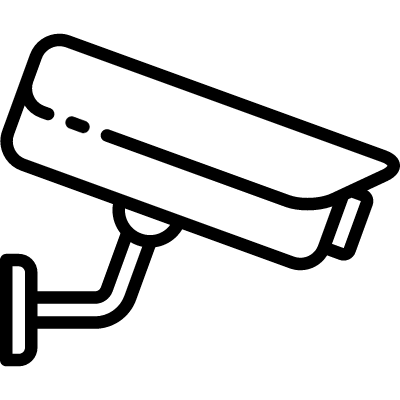 